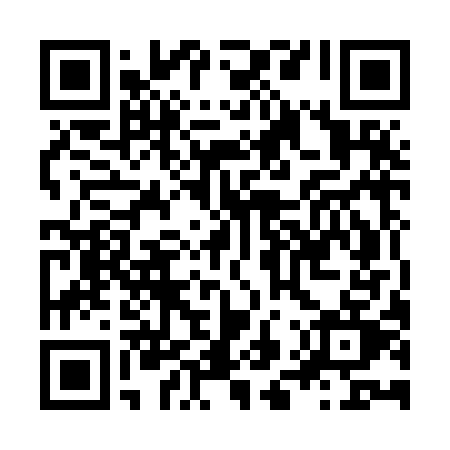 Prayer times for Axtheid-Berg, GermanyWed 1 May 2024 - Fri 31 May 2024High Latitude Method: Angle Based RulePrayer Calculation Method: Muslim World LeagueAsar Calculation Method: ShafiPrayer times provided by https://www.salahtimes.comDateDayFajrSunriseDhuhrAsrMaghribIsha1Wed3:325:491:105:118:3110:392Thu3:295:481:105:118:3210:423Fri3:265:461:105:128:3410:444Sat3:235:441:095:138:3510:475Sun3:205:431:095:138:3710:506Mon3:175:411:095:148:3810:527Tue3:135:391:095:148:4010:558Wed3:105:381:095:158:4110:589Thu3:075:361:095:158:4311:0110Fri3:045:351:095:168:4411:0411Sat3:015:331:095:178:4611:0612Sun2:585:321:095:178:4711:0913Mon2:545:301:095:188:4811:1214Tue2:535:291:095:188:5011:1515Wed2:535:281:095:198:5111:1816Thu2:525:261:095:198:5311:1817Fri2:525:251:095:208:5411:1918Sat2:515:241:095:208:5511:1919Sun2:515:231:095:218:5711:2020Mon2:505:211:095:218:5811:2121Tue2:505:201:095:228:5911:2122Wed2:495:191:095:229:0011:2223Thu2:495:181:105:239:0211:2224Fri2:495:171:105:239:0311:2325Sat2:485:161:105:249:0411:2326Sun2:485:151:105:249:0511:2427Mon2:485:141:105:259:0611:2528Tue2:475:131:105:259:0711:2529Wed2:475:121:105:269:0911:2630Thu2:475:121:105:269:1011:2631Fri2:475:111:105:279:1111:27